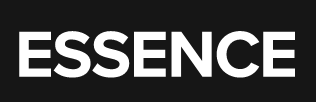 2.96M Onlinehttps://www.essence.com/fashion/saweetie-met-gala-2021/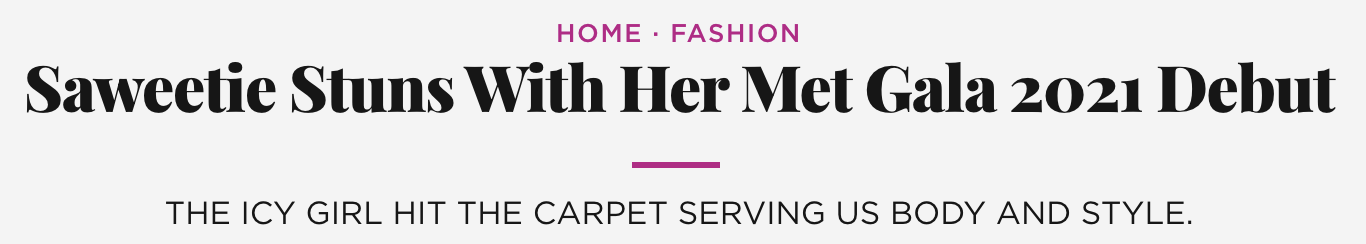 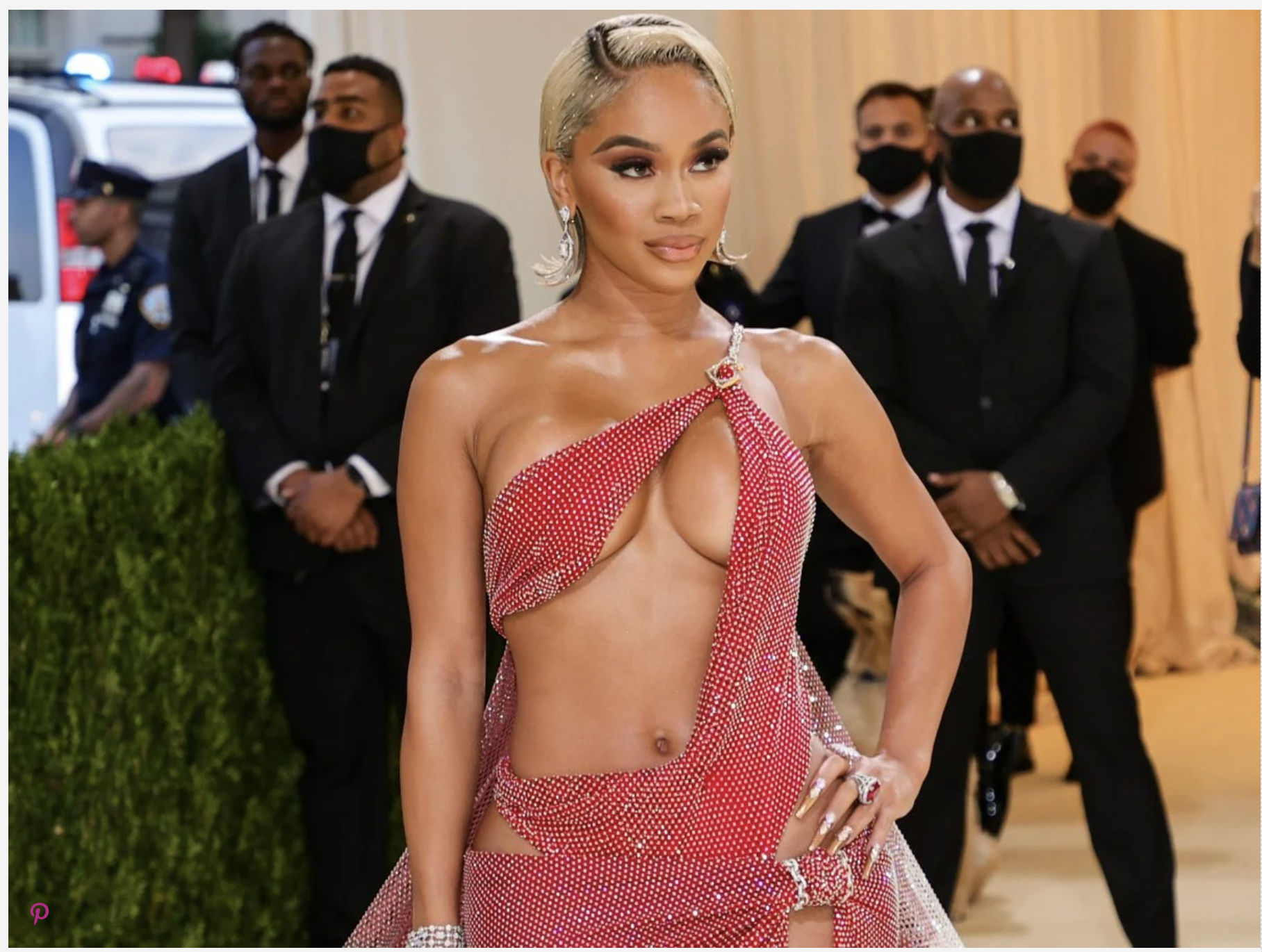 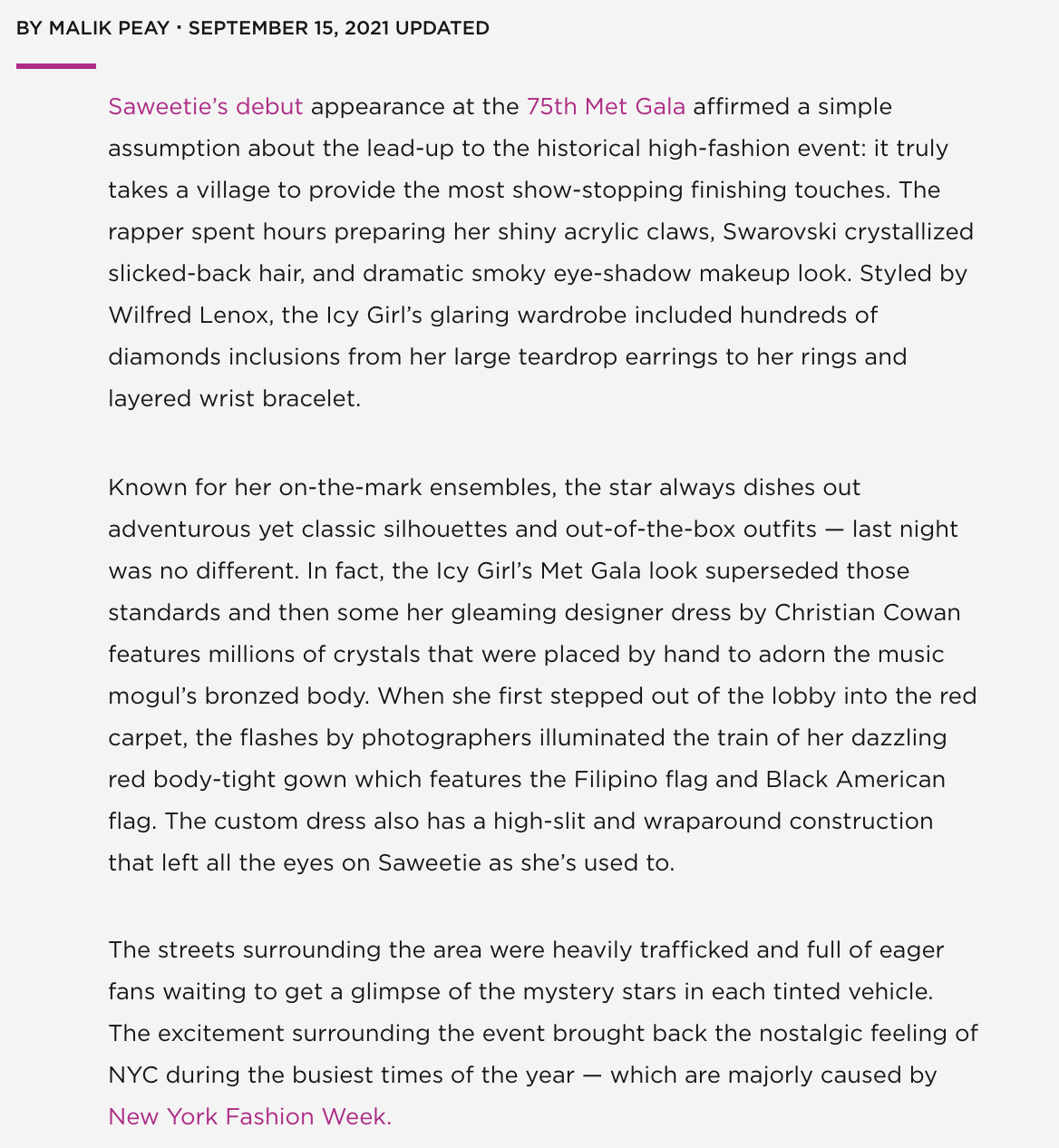 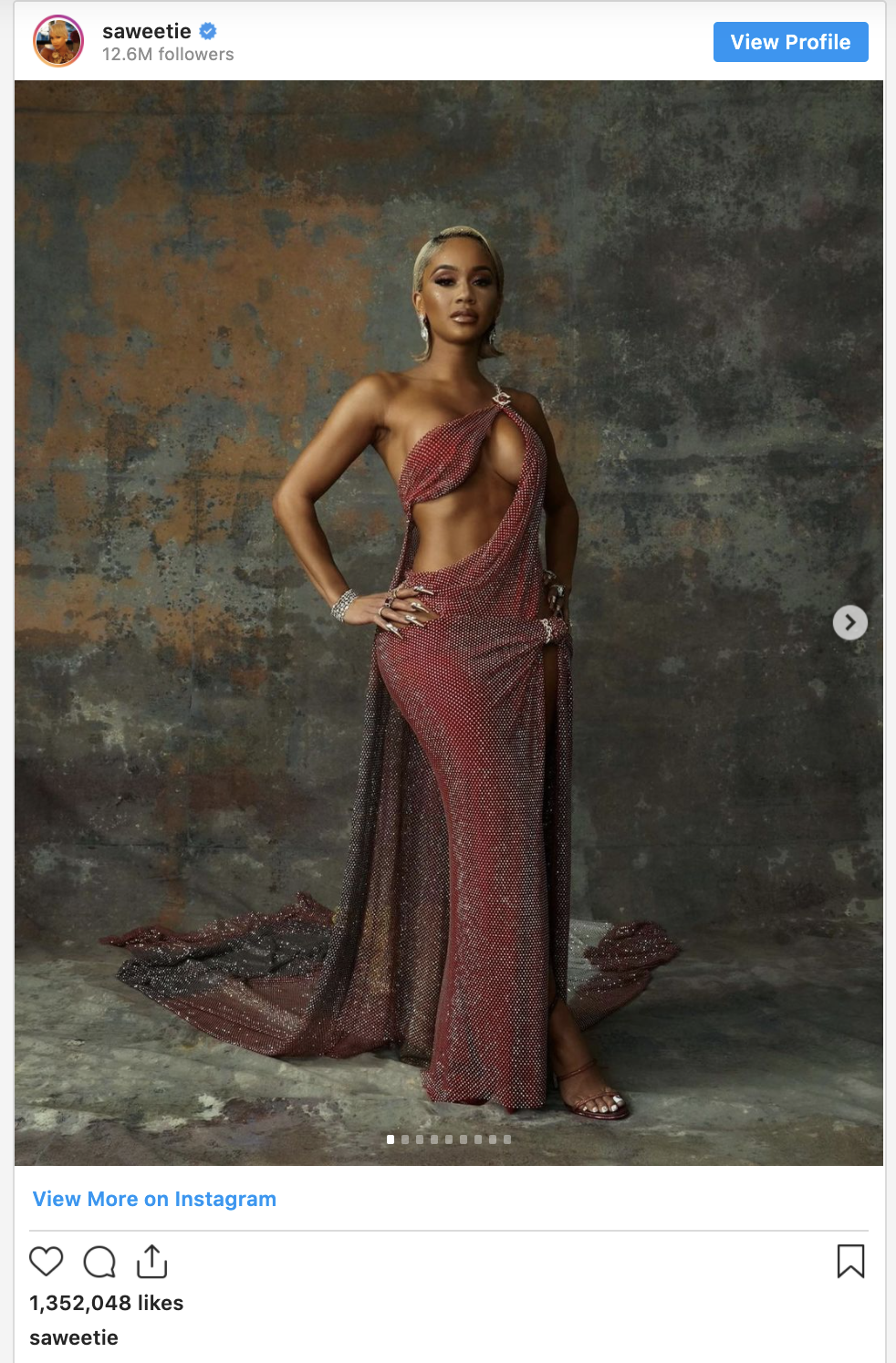 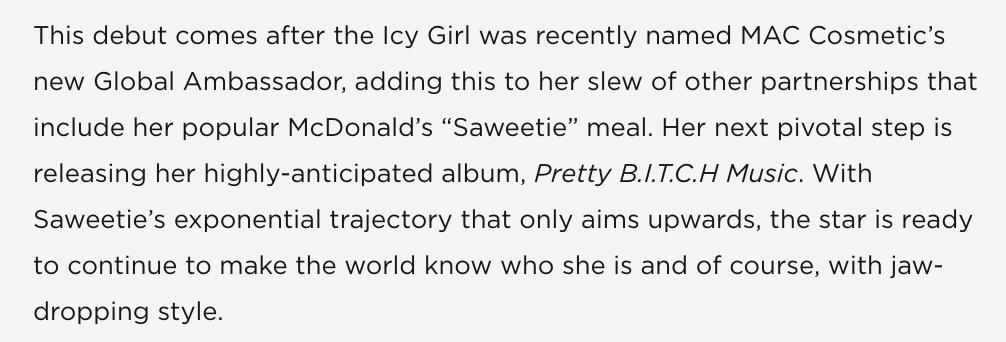 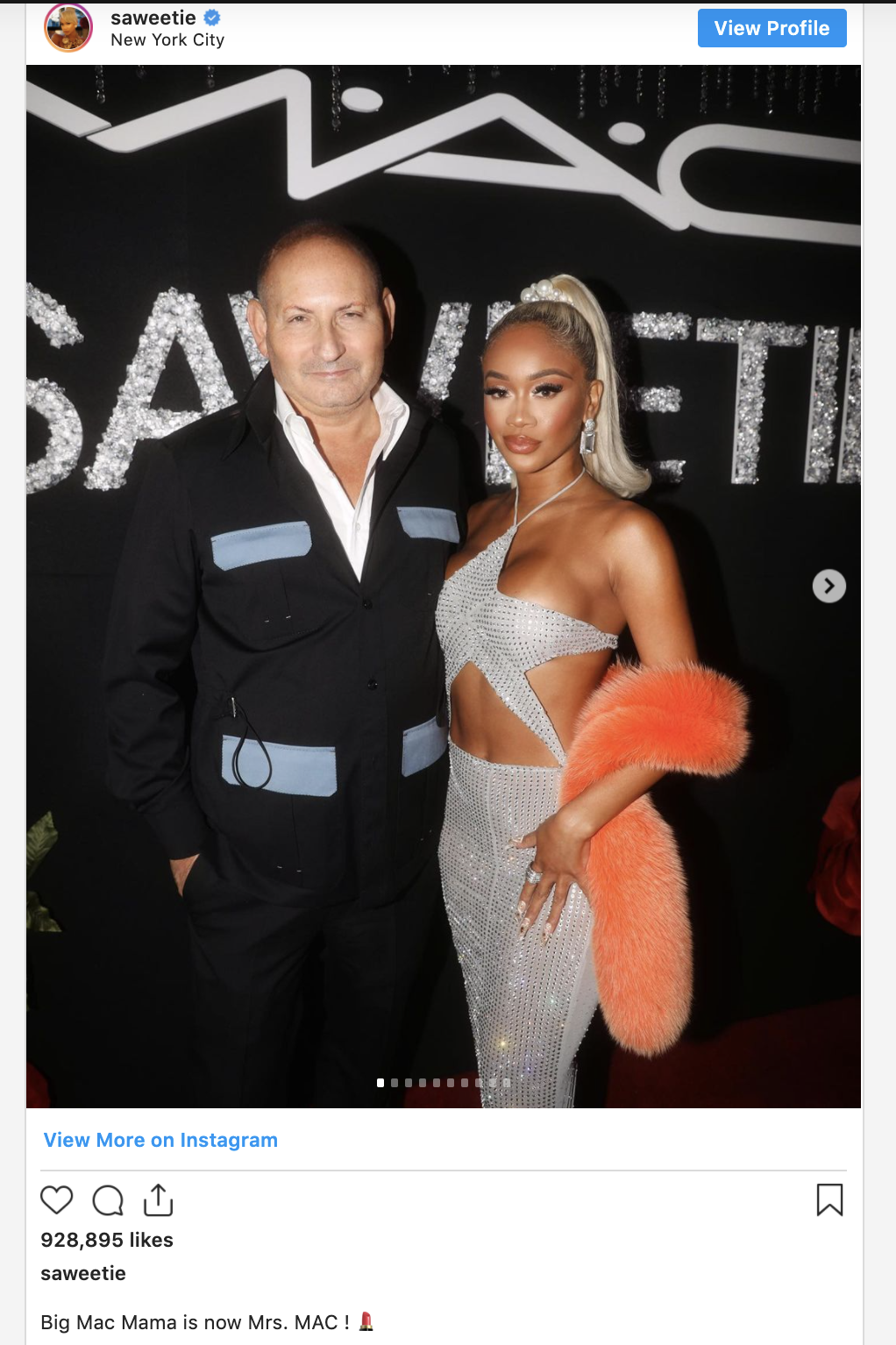 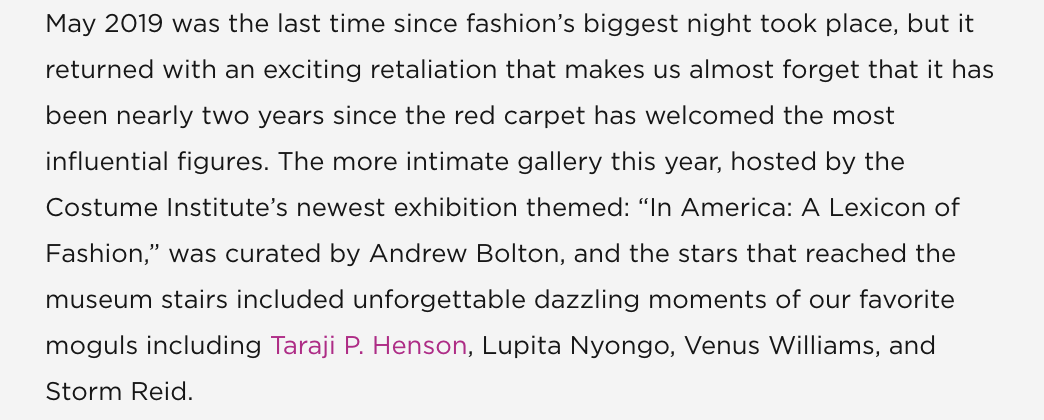 